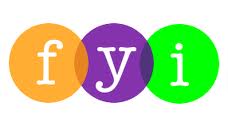 Social Skills – Teacher NoteYour student just completed a social skills lesson.  The topic was:  Making Good Choices at School.  Your knowledge of this lesson may help you to help your student generalize the skills to other environments.  What he/she learned:Making good choices means we need to be in control of our thoughts, words, and actions.Sometimes it’s hard to make a good choice if we’re mad, if we want something, or if we see someone else doing something and we join in.It’s easy to make good choices at school if we remember 3 things:Be KindBe SafeBe ResponsibleBe Kind (helpful, not hurtful; nice words and actions)Be Safe (walk in hall, hands and feet to self, stay in own space)Be Responsible (“own” your mistakes; be accountable for your actions)So what do YOU think?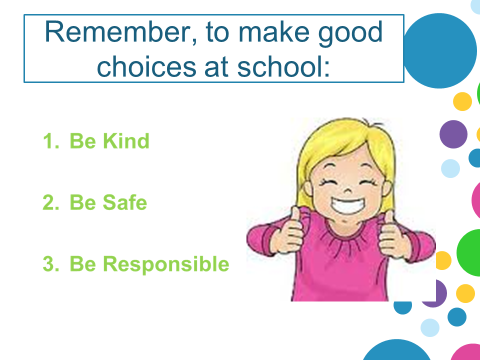 Your student received a Lesson Summary magnet:If you have a moment, email _____________________________ with any information that might help your student for the next lesson on ________________________.  THANK YOU!!